Publicado en Madrid el 31/10/2022 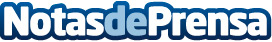 Swapping: protegerse del ciberdelito que devora las cuentas bancariasLos móviles se han convertido en la principal puerta de entrada de fraudes, especialmente de los económicos. Para poder llevar a cabo las clonaciones de las tarjetas telefónicas el delincuente necesita obtener la identidad y datos personales de la víctima. Según PaynoPain, la autenticación de dos pasos es clave para garantizar la seguridad de los activos
Datos de contacto:Everythink PR91 551 98 91Nota de prensa publicada en: https://www.notasdeprensa.es/swapping-protegerse-del-ciberdelito-que-devora Categorias: Nacional Programación Emprendedores E-Commerce Software Ciberseguridad Dispositivos móviles http://www.notasdeprensa.es